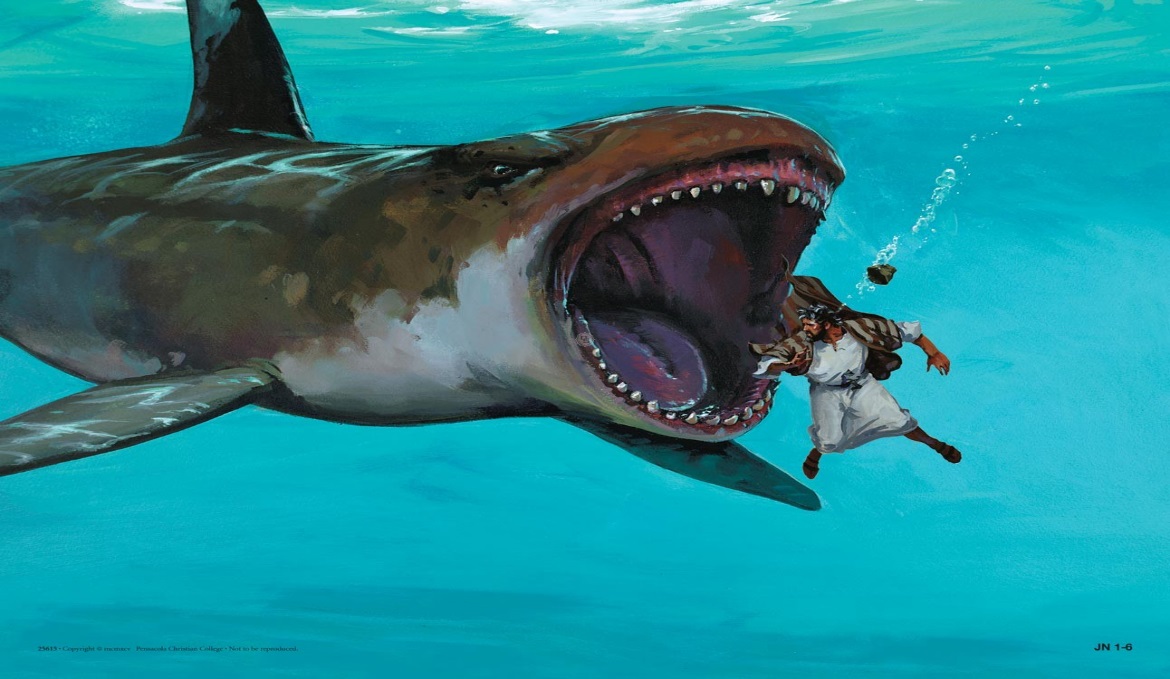 Community Group Questions – Jonah 1:17 – Week of May 1, 2016Getting Started: Read this week’s passage out loud & pray the Holy Spirit will help you understand.  Ice Breaker: Why do many people go swimming when there are shark warnings? (Do you? )_____________________________________________________________________What are some of the reasons (or excuses) we struggle to get alone with God? ______________________________________________________________________________________________________________________________________What do you believe about miracles? ______________________________________________________________________________________________________________________________________If the Bible writers know something will be hard to believe, why do you think they include it in the story even if it’s not needed?______________________________________________________________________________________________________________________________________Why do you think God’s pursuing love and rescue are such common themes in the Word of God?______________________________________________________________________________________________________________________________________Why do many people think they can sin like everybody else and expect a different outcome?______________________________________________________________________________________________________________________________________What were your thoughts on the concept that most of our problems are on the inside (our hearts) and the solutions should come from the outside (the Lord)?___________________________________________________________________Both Jesus and Jonah were preachers of repentance. Is that important? Why or why not?______________________________________________________________________________________________________________________________________Read John 6:37. Is it is important that we call people to come to Jesus? Why or why not?______________________________________________________________________________________________________________________________________How can we pray for you specifically in regard to this week’s study?___________________________________________________________________